Half Term 4Revision List for the Year 10 (Sets 1 & 2)The list below details all the topics that will appear on your next half term test which you will do during the week beginning the 23rd March 2020. You will have covered most of the topics before. Any topics you have not yet covered you can look up on the website https://vle.mathswatch.com using the passwords you have been given by your teacher and the clip numbers below.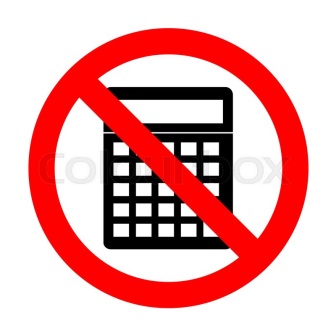 IMPORTANT INFORMATION: 	New Website:		https://vle.mathswatch.com
New Username:		MyMathsLogin@st-bedes
New Password:		mathMyMathsPassword
NON CALCULATORHalf Term 4Revision List for the Year 10 (Sets 1 & 2)The list below details all the topics that will appear on your next half term test which you will do during the week beginning the 23rd March 2020. You will have covered most of the topics before. Any topics you have not yet covered you can look up on the website https://vle.mathswatch.com using the passwords you have been given by your teacher and the clip numbers below.IMPORTANT INFORMATION: 	New Website:		https://vle.mathswatch.com
New Username:		MyMathsLogin@st-bedes
New Password:		mathMyMathsPassword
NON CALCULATORTopicClip NumberRules of indices29,82,154,188Congruent triangles166Geometric progression163Ratio and fractions107Product of prime factors78Mean and range from grouped frequency table130Fraction problem72Conversion formula107 112Density ratio142Speed ratio142Simultaneous equations162Percentage problem87Area of circle problem117Standard form83Inequality138, 139Fraction to recurring decimal177, 189Tree diagram151, 175Gradient97, 159Best buy41Cumulative frequency186Equation of a circle197Transformation182Combined transformation182Similar triangles144Velocity-time graph216Surd207Indices29,82,154,188Fraction and algebra problemExpand and simplify134, 178Equation of tangent208Volume and similarity200Exact trigonometry and rationalising207TopicClip NumberRules of indices29,82,154,188Congruent triangles166Geometric progression163Ratio and fractions107Product of prime factors78Mean and range from grouped frequency table130Fraction problem72Conversion formula107 112Density ratio142Speed ratio142Simultaneous equations162Percentage problem87Area of circle problem117Standard form83Inequality138, 139Fraction to recurring decimal177, 189Tree diagram151, 175Gradient97, 159Best buy41Cumulative frequency186Equation of a circle197Transformation182Combined transformation182Similar triangles144Velocity-time graph216Surd207Indices29,82,154,188Fraction and algebra problemExpand and simplify134, 178Equation of tangent208Volume and similarity200Exact trigonometry and rationalising207